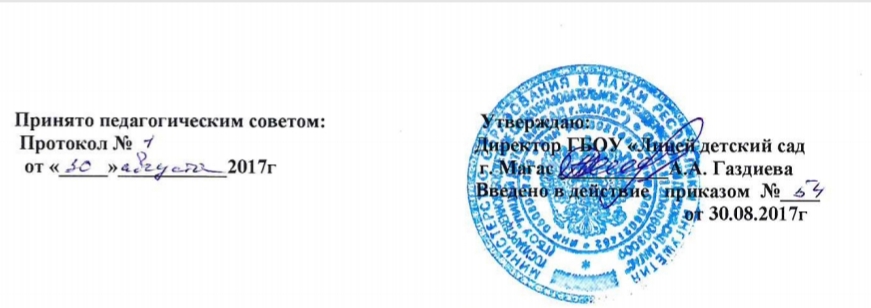 ПОЛОЖЕНИЕо наставничествеОбщие положения1.1 Наставничество в Государственном бюджетном общеобразовательном учреждении «Лицей детский садг. Магас» – разновидность индивидуальной воспитательной работы с впервые принятыми учителями и воспитателями, не имеющими трудового стажа педагогической деятельности в образовательных учреждениях или со специалистами, назначенными на должность, по которой не имеют опыта работы.Наставник – опытный учитель или воспитатель, обладающий высокими профессиональными знаниями в области методики преподавания и воспитания. Молодой специалист – начинающий учитель или воспитатель, как правило, овладевший знаниями основ педагогики по программе ВУЗа, но не имеющий опыта работы в школе. Он повышает свою квалификацию под непосредственным руководством наставника по отдельному плану в течение 3 лет. 1.2 Наставничество в ГБОУ Лицей предусматривает систематическую индивидуальную работу опытного педагога по развитию у молодого специалиста необходимых навыков и умений педагогической деятельности. Оно призвано развивать у молодого специалиста знания в области предметной специализации и методики обучения и воспитания.1.3  Правовой основой наставничества в ГБОУ Лицей являются настоящее Положение, другие нормативные акты Министерства образования и науки Российской Федерации, регламентирующие вопросы профессиональной подготовки учителей и специалистов образовательных учреждений. 2. Цели и задачи наставничества2.1 Целью наставничества в ГБОУ Лицей является оказание помощи молодым специалистам в их профессиональном становлении, а также формирование в школе кадрового потенциала. 2.2 Основные задачи наставничества:привитие молодым специалистам интереса к педагогической деятельности и закрепление молодых учителей и воспитателей в школе;ускорение процесса профессионального становления учителя или воспитателя и развитие способности самостоятельно и качественно выполнять возложенные на него обязанности по занимаемой должности;адаптация в коллективе школы, усвоение лучших традиций коллектива и правил поведения в образовательном учреждении, сознательного и творческого отношения к выполнению своих обязанностей.3. Организационные основы наставничества3.1  Наставничество организуется на основании ходатайства методического объединения, заместителя директора по учебно-воспитательной работе и заместителя директора по воспитательной работе и по приказу директора ГБОУ Лицей при обоюдном согласии наставника и молодого специалиста. Наставник прикрепляется к молодому специалисту сроком на 3 года. 3.2 Руководство деятельностью наставника осуществляют заместители директора школы и председатель методического объединения, в котором организовано наставничество. Председатель методического объединения несет непосредственную ответственность за работу наставников с молодыми специалистами. 3.3  Председатель методического объединения подбирает наставника из наиболее подготовленных учителей и воспитателей, обладающих высоким уровнем профессиональной подготовки, коммуникативными навыками и гибкостью в общении, имеющих опыт воспитательной и методической работы, стабильные показатели в работе, богатый жизненный опыт, способность и готовность делиться профессиональным опытом, системное представление о педагогической деятельности и работе школы, стаж педагогической деятельности не менее 5 лет. Наставник должен обладать способностями к воспитательной работе и может иметь одновременно не более двух подшефных. 3.4 Наставничество устанавливается над следующими категориями специалистов школы:впервые принятыми учителями и воспитателями, не имеющими трудового стажа педагогической деятельности;выпускниками средних и высших специальных учебных заведений;выпускниками непедагогических профессиональных образовательных учреждений и не имеющих трудового стажа педагогической деятельности;учителями, нуждающимися в дополнительной подготовке для проведения уроков в определенном классе.3.5 Замена наставника производится приказом директора школы в случаях:увольнения наставника;перевода на другую работу подшефного или наставника;привлечения наставника к дисциплинарной ответственности;психологической несовместимости наставника и подшефного.3.6 Показателем оценки эффективности работы наставника является выполнение целей и задач молодым специалистом в период наставничества. Оценка производится на промежуточном и итоговом контроле.4. Обязанности наставника	Наставник обязан:знать требования законодательства в сфере образования;разрабатывать совместно с молодым специалистом план самообразования, давать конкретные задания, контролировать их выполнение;знакомить молодого специалиста со школой, ее традициями;знакомить с основными обязанностями, требованиями, правилами  внутреннего трудового распорядка, охраны труда и техники безопасности;оказывать индивидуальную помощь в овладении профессией, приемами и способами проведения уроков и внеклассных мероприятий, выявлять и совместно устранять допущенные ошибки;личным примером развивать положительные качества молодого специалиста, корректировать его поведение в школе, привлекать к общественной жизни коллектива, содействовать развитию общей культуры и кругозора;участвовать в обсуждении вопросов, связанных с педагогической и общественной деятельностью молодого специалиста, вносить предложения о его поощрении или применении мер воспитательного и дисциплинарного воздействия.5. Обязанности молодого специалиста	В период наставничества молодой специалист обязан:изучать Закон РФ «Об образовании», нормативные акты, определяющие его служебную деятельность, функциональные обязанности по занимаемой должности;выполнять план самообразования и план внеклассной воспитательной работы в установленные сроки;совершенствовать свой культурный и общеобразовательный уровень;периодически отчитываться перед наставником и председателем методического объединения.6. Права молодого специалиста	Молодой специалист имеет право:вносить на рассмотрение администрации предложения по совершенствованию работы, связанной с наставничеством;защищать профессиональную честь и достоинство;посещать внешние организации по вопросам, связанным с педагогической деятельностью;знакомиться с документами, содержащими оценку его работы, давать по ним объяснение  повышать квалификацию удобным для него способом;защищать свои интересы самостоятельно или через представителя.